Landesverwaltungsgericht OberösterreichVolksgartenstraße 144021 LinzAntragIch beantrage die mir als Zeugin/Zeuge zustehenden Gebühren und ersuche um  Überweisung.Angaben zum Verfahren / zur Verhandlung und zur PersonReisekostenAufenthaltskostenBitte leserlich und vollständig ausfüllen!Entschädigung für Zeitversäumnis (nur für Selbstständige)	______________________	____________________________________________	Ort, Datum	Unterschrift Antragstellerin/AntragstellerHinweis: Bitte legen Sie diesem Antrag alle notwendigen Bestätigungen und Rechnungen als Anlagen im Original bei und beachten Sie, dass dieser Antrag innerhalb von 14 Tagen nach Abschluss der Vernehmung (oder nachdem Sie zu einer Vernehmung gekommen sind, aber nicht vernommen wurden) geltend zu machen ist! Näheres entnehmen Sie dem Informationsblatt – Gebührenanspruch für Zeuginnen und Zeugen.Rückfragen: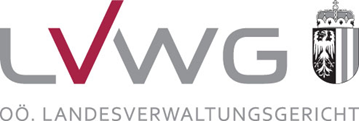 GeschäftszeichenLVwG-                                                 (laut Ladung)LVwG-                                                 (laut Ladung)Verhandlung amFamiliennameVornameArbeiter/in   /   Angestellte/r    Selbstständig    Straße / Nr.Postleitzahl / OrtIBANBICWegstreckeÖffentl. VerkehrsmittelAnderes Beförderungs-mittel (zB PKW, sofern kein zumutbares öffentliches Verkehrs-mittel gem. § 9 Abs1 Z1-4 GebAG zur Verfügung stand)Kosten      Euro Mehraufwand für Verpflegung  Frühstück  Mittagessen  AbendessenAuslagen für unvermeidliche Nächtigung      Euro (Beilage)      Euro (Beilage)      Euro (Beilage)Verdienstentgang,Einkommensentgang (Nettobetrag)laut beiliegender Bestätigunglaut beiliegender BestätigungPauschalentschädigung       Stunde(n) zu je 20,60 Euro =       EuroKosten für Stellvertretung, Hilfskraft       Stunde(n) zu je        Euro =       Euro4021 Linz / Volksgartenstraße 14
Telefon: +43 732 7075-18004
Fax: +43 732 7075-218018
E-Mail: post@lvwg-ooe.gv.at / www.lvwg-ooe.gv.atInformationen zum Datenschutz:www.lvwg-ooe.gv.at/Service_Datenschutzmitteilung